Publicado en Zamora el 13/07/2021 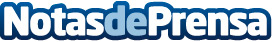 Ventajas de utilizar un carrito de bebé plegable según Carritobebe.topLos carritos de bebé plegables son una alternativa perfecta a la hora de pasearDatos de contacto:Carmen Ramos638358794Nota de prensa publicada en: https://www.notasdeprensa.es/ventajas-de-utilizar-un-carrito-de-bebe Categorias: Infantil Entretenimiento Consumo Ocio para niños http://www.notasdeprensa.es